Mai 2021Eine kraftvolle und spannende Partnerschaft in der Schweiz:Instandhaltungs-, Asset Management- & Engineering-Kompetenzen gebündelt.  
[Salzburg | München | Basel – 25.05.2021] Die beiden Beratungsunternehmen dankl+partner consulting | MCP Deutschland und die Schweizerische 4E Engineering starten als Partner im D-A-CH-Raum mit voller Energie durch. Die erfolgreiche Zusammenarbeit bei gemeinsamen Kunden führte zu einer Annäherung beider Unternehmen und schließlich zu dem Entschluss, eine Kooperation einzugehen, welche die Unternehmungen langfristig zu starken Partnern macht.„Ehrlich, engagiert, effizient und erfolgreich – das sind unsere 4E‘s, die uns und unsere Kunden erfolgreich machen. Bereits seit 2008 sind wir als selbständiges Ingenieur-Büro für unsere Kunden in der Schweiz aktiv. Die Kooperation mit Andreas Dankl und seinem Team, ermöglicht uns eine Erweiterung unseres Leistungsportfolios und die noch umfassendere Betreuung.“, so Wolfgang Häner, Geschäftsführer von 4E Engineering. Die Partner wollen in einem ersten Schritt primär Unternehmen im Bereich der chemischen und pharmazeutischen Industrie ansprechen. Andreas Dankl ergänzt: „Wir begleiten unsere Kunden langfristig in den Bereichen Asset Management und Instandhaltungs-Management. Eine kompetente Betreuung vor Ort ist unumgänglich. Darum freuen wir uns über die gute Zusammenarbeit mit dem Team von 4E Engineering.“ Die Pläne der beiden Kooperationspartner sind ambitioniert. Über die nächsten Monate wird die bestehende Zusammenarbeit intensiviert und auf weitere Projekte und Kunden ausgeweitet. Durch unsere Erfahrungen in der chemischen und pharmazeutischen Industrie und dem Wissen von Best Practices in Instandhaltungsmanagement verschiedener Branchen, werden wir unsere Kunden hin zu umfassenden Asset Management Lösungen führen können.Die Kooperationspartner: dankl+partner consulting | MCP Deutschland Instandhaltung ist ein wichtiger Wertschöpfungspartner in produzierenden Unternehmen. Wir helfen Ihnen, die Performance Ihrer Instandhaltung zu steigern, Ihre Stärken zu erkennen und für das Gesamtunternehmen zu nutzen.dankl+partner consulting und MCP Deutschland sind international tätige Consultingunternehmen. Mit unserem System for Excellence – S4E unterstützen wir Sie in den Bereichen Asset Management, Instandhaltungsmanagement, Produktion, Engineering und Zusatzkompetenzen.www.mcp-dankl.com 4E Engineering GmbH4E Engineering GmbH besteht seit 2008 als selbständiges, unabhängiges Ingenieurbüro mit einem breitgefächerten Angebot für Engineering-Dienstleistungen, sowie Kompetenzen im Bereich des professionellen Instandhaltungsmanagements und TPM.In Kooperation mit dankl+partner consulting | MCP Deutschland bieten wir unseren Kunden auf dem Schweizer Markt lokale Präsenz, mit Anbindung zu «International Best Practice Standards» im Bereich des Instandhaltungsmanagements an.www.4e-eng.chDownloads: Portrait Andreas Dankl (GF dankl+partner consulting | MCP Deutschland) (©Orhideal) »Portrait Wolfgang Häner (GF 4E Engineering)  (©4E Engineering) »Gemeinsames Logo MCP Deutschland & 4E »Pressekontakt:Mag.a Lydia Höllerdankl+partner consulting gmbh | MCP Deutschland GmbH +43 (0) 662 / 85 32 04-0 l.hoeller@mcp-dankl.com www.mcp-dankl.com 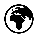 